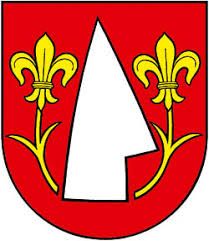 Všeobecne záväzné nariadenie obce Rybkyč. 01/2020 o organizácii miestneho referenda v obci RybkyNávrh VZN vyvesený dňa : 14.08.2020Obecným zastupiteľstvom schválené VZN dňa : 04.09.2020.   Uznesením č.31/2020Vyvesené schválené VZN dňa : 08.09.2020Nadobudlo účinnosť dňa : 01.10.2020Obec Rybky na základe ustanovenia článku 67 ods.1 a článku 68 Ústavy Slovenskej republiky, § 4 ods. 5 písm. a), bod 4, § 6 ods. 1 a § 11 ods. 4 písm. f) zákona č. 369/1990 Zb. o obecnom zriadení vydáva toto všeobecne záväzné nariadenie č. 01/2020 O organizácii miestneho referenda v obci Rybky .PRVÁ ČASŤVyhlásenie miestneho referendaČlánok 1Uznesenie obecného zastupiteľstva o vyhlásení miestneho referenda obsahuje: predmet miestneho referenda,presné znenie otázky alebo otázok, ktoré budú predmetom rozhodovania v miestnom referende, pričom otázky musia byť formulované jednoznačne a zrozumiteľne tak, aby sa na ne dalo odpovedať len „áno“ alebo „nie“,deň konania miestneho referenda vrátane hodiny začatia a ukončenia hlasovania,zriadenie komisie pre miestne referendum vrátane mien jej členov a náhradníkov.DRUHÁ ČASŤPríprava miestneho referendaČlánok 2Okrsky pre konanie miestneho referenda1   Na odovzdanie hlasovacích lístkov a sčítanie hlasov sa vytvára na území obce Rybky jeden okrsok pre konanie miestneho referenda.2  Umiestnenie miestnosti na hlasovanie sa určí najneskôr 30 dní pred konaním miestneho referenda.Článok 3Komisia pre miestne referendumPre vykonanie miestneho referenda sa utvára jedna komisia pre miestne referendum (ďalej len „miestna komisia“),Článok 4Miestna komisia(1) Miestnu komisiu zriaďuje obecné zastupiteľstvo.(2) Miestna komisia má najmenej päť členov a zapisovateľa, pričom každý poslanec môže navrhnúť jedného člena komisie a jedného náhradníka. Ak bolo miestne referendum vyhlásené na základe petície, jedného člena miestnej komisie môže navrhnúť aj petičný výbor. Ak je počet navrhnutých členov miestnej komisie nižší ako päť, zvyšných členov menuje starosta. Zapisovateľa spravidla z radov zamestnancov obecného úradu menuje starosta. Zapisovateľ nie je členom komisie a zabezpečuje administratívne a organizačné záležitosti komisie a pôsobí aj ako poradný hlas komisie.(3) Miestna komisia si na svojom prvom zasadnutí spomedzi seba vyžrebuje predsedu, ktorý riadi jej činnosť.(4) Miestna komisia je spôsobilá uznášať sa, ak je prítomná nadpolovičná väčšina jej členov. Na prijatie uznesenia je potrebná nadpolovičná väčšina prítomných členov miestnej komisie.(5) Prvé zasadnutie miestnej komisie zvolá starosta v lehote určenej v uznesení obecného zastupiteľstva.(6) Miestna komisia:dohliada na prípravu a organizáciu miestneho referenda,zisťuje konečné výsledky hlasovania v miestnom referende za celú obec,vyhotovuje zápisnicu o výsledkoch miestneho referenda,doručí zápisnicu o výsledkoch miestneho referenda starostovi.Článok 5Zoznamy oprávnených voličov1.   Zoznamy oprávnených voličov pre každý okrsok vyhotoví obec zo stáleho zoznamu voličov.2.  Obec poskytne zoznam oprávnených voličov miestne komisii najneskôr dve hodiny pred začatím hlasovania.TRETIA ČASŤKONANIE MIESTNEHO REFERENDAČlánok 6Hlasovacie lístky1. Vytlačenie a distribúciu hlasovacích lístkov do okrsku zabezpečí obec, pričom ich odovzdá miestnej komisii najneskôr dve hodiny pred začatím hlasovania.2. Na hlasovacom lístku musí byť uvedené:dátum konania miestneho referenda,otázka alebo otázky, ktoré sú predmetom rozhodovania v referende; pri každej otázke je miesto na vyznačenie len jednej odpovede „áno“ alebo „nie“.Článok 7Hlasovanie1. Pred začatím samotného hlasovania miestna komisia zapečatí schránku na dovzdávanie hlasovacích lístkov a skontroluje ostatné vybavenie miestnosti na hlasovanie.2. Oprávnení voliči hlasujú jednotlivo. Po vstupe do miestnosti na hlasovanie je overená ich totožnosť, zápis v zozname oprávnených voličov s vyznačením ich účasti na hlasovaní a je im vydaný hlasovací lístok.3. Oprávnený volič je povinný odobrať sa do priestoru vyhradeného na úpravu hlasovacieho lístka, inak sa mu hlasovanie neumožní.4. Na hlasovacom lístku oprávnený volič vyznačí pre každú otázku iba jednu odpoveď, a to zaškrtnutím. Iný spôsob úpravy sa nepovažuje za platný hlas na danú otázku.5. Po úprave hlasovacieho lístka tento oprávnený volič preloží a vloží do schránky na odovzdávanie hlasov.6. Zo závažných, najmä zdravotných dôvodov, možno miestnu komisiu požiadať o to, aby oprávnený volič mohol hlasovať mimo miestnosti na hlasovanie, avšak len v rámci toho istého okrsku. V takom prípade sa k takémuto voličovi vyšlú dvaja členovia miestnej komisie s prenosnou schránkou. Pri hlasovaní podľa tohto odseku sa rovnako musí zachovať tajnosť hlasovania.ŠTVRTÁ ČASŤZISŤOVANIE VÝSLEDKOV MIESTNEHO REFERENDAČlánok 8Sčítanie hlasov1. Okamžite po ukončení hlasovania miestna komisia zapečatí nepoužité hlasovacie lístky a odloží ich nabok tak, aby sa nezmiešali s odovzdanými hlasovacími lístkami. Následne miestna komisia otvorí prenosnú schránku a schránku na odovzdávanie hlasov a ich obsah zmieša.2. Miestna komisia vylúči všetky písomnosti a predmety, ktoré nie sú hlasovacími lístkami a zistícelkový počet zúčastnených oprávnených voličov,celkový počet odovzdaných hlasovacích lístkov,počet platných odpovedí na každú otázku.3. O platnosti alebo neplatnosti hlasu rozhoduje s konečnou platnosťou miestna komisia.Článok 9Zápisnica miestnej komisie1. Miestna komisia po ukončení sčítania hlasov vypracuje v dvoch vyhotoveniach zápisnicu o hlasovaní za celú obec, v ktorej uvedie:čas začatia a čas ukončenia hlasovania, prípadne prerušenie hlasovaniacelkový počet oprávnených voličov zapísaných v zozname oprávnených voličov obce,celkový počet oprávnených voličov obce, ktorým boli vydané hlasovacie lístky,celkový počet odovzdaných hlasovacích lístkov v obci,celkový počet odpovedí „áno“ a „nie“ pre každú otázku jednotlivo pre celú obec,stručný opis prípadných mimoriadností počas hlasovania.2.  Miestna komisia bezodkladne po podpísaní oboch vyhotovení zápisnice odovzdá jedno vyhotovenie starostovi a druhý rovnopis spolu so zapečatenými použitými a nepoužitými hlasovacími lístkami, zoznamom oprávnených voličov a ostatnou dokumentáciou do úschovy obci.PIATA ČASŤVYHLÁSENIE VÝSLEDKOV MIESTNEHO REFERENDAČlánok 10Vyhlásenie výsledkov miestneho referenda obcou obsahuje:deň konania miestneho referenda,znenie referendovej otázky alebo otázok,celkový počet oprávnených voličov zapísaných v zozname oprávnených voličov obce,celkový počet oprávnených voličov obce, ktorým boli vydané hlasovacie lístky,celkový počet odovzdaných hlasovacích lístkov v obci,celkový počet odpovedí „áno“ a „nie“ pre každú otázku jednotlivo pre celú obec,vyhlásenie, či a ktorý návrh bol v miestnom referende schválený.ŠIESTA ČASŤSPOLOČNÉ A ZÁVEREČNÉ USTANOVENIAČlánok 11Náklady spojené s miestnym referendom 1. Náklady spojené s konaním miestneho referenda uhrádza obec.2. Za výkon funkcie člena a zapisovateľa miestnej komisie patrí odmena vo výške 25€.Článok 13ÚčinnosťToto všeobecne záväzné nariadenie bolo schválené dňa 04.09.2020 a nadobudlo účinnosť dňa 01.10.2020                                                                                                      ...........................                                                                                                         starosta obce